Ambulante Zuweisung 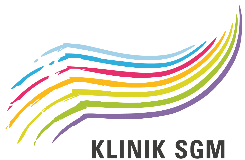 Ihre Angaben als Zuweiser/in:Angaben der Patientin / des Patienten:Behandlungsgrund:      Krankheit                    Unfall         	                                     Hausarztmodell (Zuweiser=Hausarzt)Wie wichtig ist der Einbezug des christlichen Glaubens in die Therapie?Sehr wichtig  6      5      4      3      2      1 UnwichtigWenn möglich, wird die Therapie durch  eine weibliche Fachperson    männliche Fachperson gewünscht.	Wir bitten Sie, das ausgefüllte Formular per Mail, Post oder Fax zu übermitteln.  Per Mail: dispo@klinik-sgm.chPer Post: Klinik SGM Langenthal, Patientendisposition, Weissensteinstrasse 30, 4900 LangenthalPer Fax: +41 (0)62 919 22 00 Langenthal Bern Spiez St. Gallen Meggen LU Basel (Bettingen)Einweisende/r Arzt/Ärztin / Spital: HausarztAdresse:E-Mail:Telefon:Name, Vorname:Geburtsdatum:Strasse:PLZ / Ort:Kanton:Telefon Festnetz:Mobiltelefon:E-Mail:Grundversicherung:Versicherungs-Nummern: (wenn möglich, bitte ausfüllen)8075-____-____-____-____Zusatzversicherung:Versicherungs-Nummern: (wenn möglich, bitte ausfüllen)8075-____-____-____-____Psychiatrische Diagnose(n) nach ICD:Zuweisungsgrund:Bisherige Behandlung:Therapieziel:Aktuelle Medikation:Datum, Unterschrift und Stempel